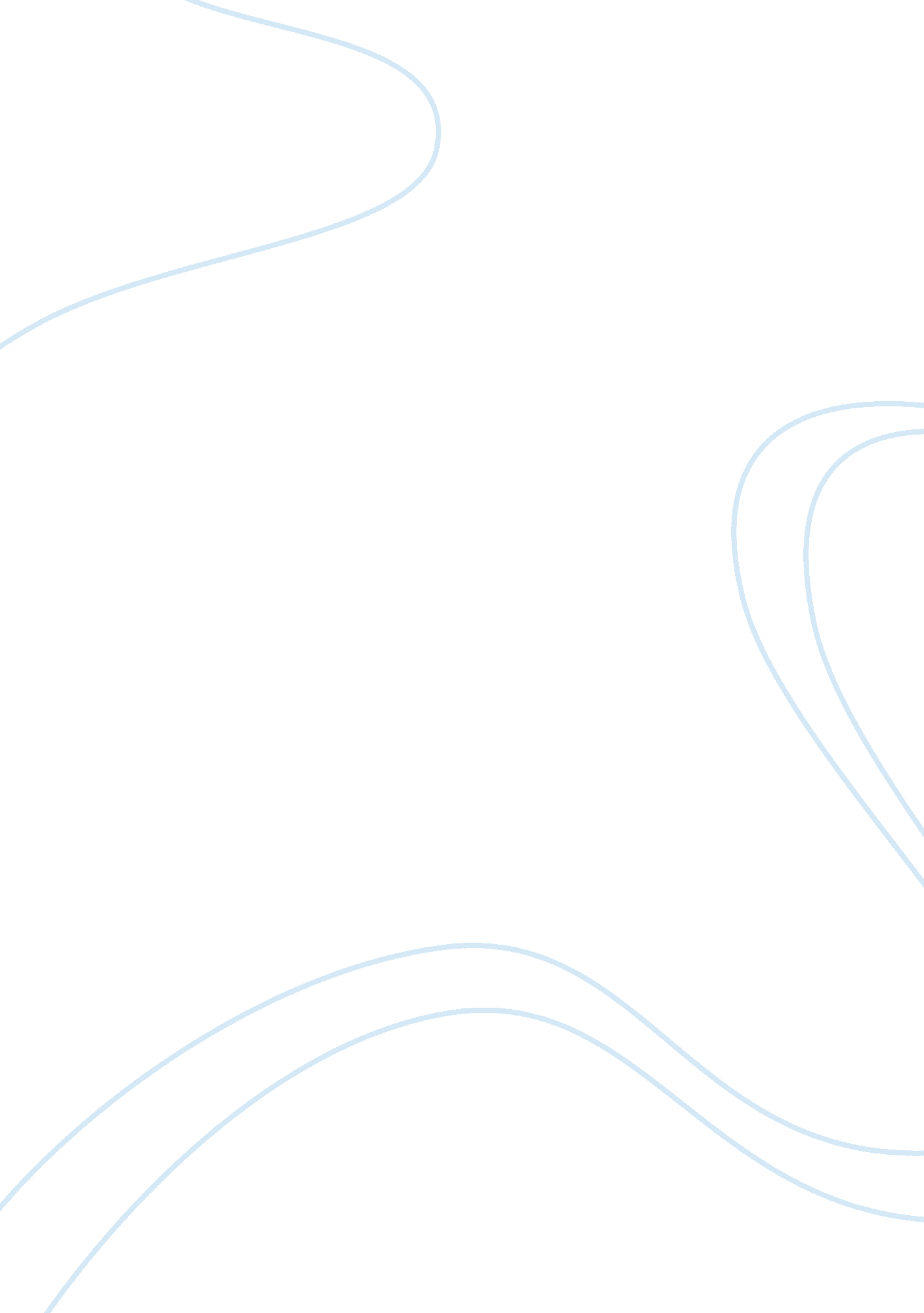 Federalism: federal government of the united states assignment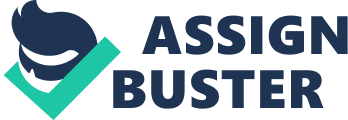 Didn’t make it a priority right away 2. Why was the Louisiana National Guard unable to help? The headquarters were flooded also by Strain 3. Why were rescue efforts hampered in the first 24 hours? The government did not know what was happening because of communication issues 4. What were the Mayor’s responsibilities prior to the hurricane? Protect the people 5. Where were state and local officials during the aftermath of Strain? Why was this a problem? They were just telling people to help each other 6. What were the critics pointing out as trouble tit the governor of Louisiana? The governor was completely ineffective for at least 72 to 96 hours after the disaster 7. According to then-FEM. director Michael Brown, when does FEM. take over for state and local governments? FEM. doesn’t really take over for the state and local government 8. What were the complaints of local and state officials against FEM.? They did not want FEM. to do anything until the state tells them to do so 9. How many days did it take for the government, under President George W. Bush, to acknowledge they were late and inadequate in its response? Days “ The Storm: What Went Wrong in New Orleans”: 10. After reading the interview excerpts from the federal, state, and local officials, what do you feel went wrong in New Orleans? Review Questions: 1 1 -Evaluate and discuss the challenges for each level of government. Which level faced the greatest challenges? 12. What lessons do you think were learned as a result of Hurricane Strain? 13. After reviewing the problems caused, what type of assistance should the citizens of New Orleans have expected from the federal government? 14. In what ways do you think this tort has changed the city of New Orleans? Make sure to explain social and economic impacts. 15. How has the aftermath of Hurricane Strain affected national politics? 16. How can students help the citizens Of New Orleans recover? 17. What do you think is the most difficult part about being a victim of a natural disaster? Part Two: Is Your Community Prepared? Go to vow. FEM.. Gob and click on one of the disasters that may occur in your community. After learning about this disaster, answer the questions below. 18. What type of disaster did you choose? 19. What preparations does FEM. recommend to avoid loss in this type of disaster? 0. What steps can you take to better prepare your home and family for this type of disaster? Give examples. Your Own Interviews Using the space provided in the Work File for this activity, write up your interview as if you were presenting it for use on the PBS Frontline web site “ The Storm. ” Be sure to include the person’s full name, job title or relationship to you, and contact information in your write up. If you are unsure of how to write up your interview, review the interviews in the PBS web site if needed. Remember to save your file in rich text format (. RTF). Option 1: Call your local police or fire department and interview one person on the disaster preparedness plan for your community. Be sure to get their full name, job title and a phone number where they can be reached, as you will need to include this in your interview write up. Before conducting your interview, please view the slide presentation of Guide to Conducting an Interview for helpful tips and guidelines. Consider the following questions for your interview: that natural disasters are most likely to occur in your community? What is the specific role of your agency in a disaster? What is your personal responsibility in the event of a natural disaster? O What are the current emergency plans for the community? Sows the plan updated since Hurricane Strain? And if so, how? If not, do you feel they should be? Why or why not? O What role do local, state, and federal governments have in the plan? O What can or my family do to be better prepared for an emergency? What should we do during an emergency? Place your interview write up here: Option 2: Interview a friend or family member who has experienced a natural assister. 